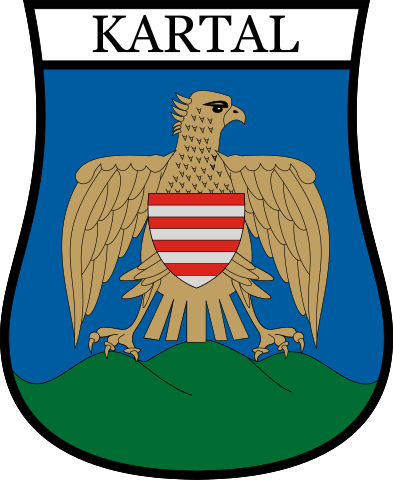 Változás az ingyenes zöldhulladék-gyűjtő zsák kiadásának rendjében2021-től a DTKH Nonprofit Kft. biztosít ingyenes zöldhulladék-gyűjtő zsákokatügyfelei részére az alábbi tájékoztató szerint.Ezzel egyidejűleg Önkormányzatunktól már nem vehető át zöldhulladék-gyűjtő zsák.Köszönjük megértésüket és rugalmasságukat!Oláh Klára polgármester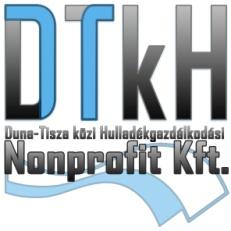 Tájékoztató a házhoz menő zöldhulladék gyűjtés gyakorlatárólTájékoztatjuk Ügyfeleinket, hogy 2021. április 1-től a házhoz menő zöldhulladék gyűjtésének rendszere az alábbiak szerint módosul.A hulladékszállítási közszolgálatást jogosan igénybe vevők, akik a szolgáltatásért az NHKV Zrt. részére díjat fizetnek, Társaságunk díjmentesen ingatlanonként 2 db a zöldhulladék gyűjtésére alkalmas, zöld színű, emblémás zsákot biztosít.A mindenkori begyűjtéssel egyidejűleg térítésmentesen a járat 2 db kék színű, lebomló, emblémás cserezsákot biztosít, azon ingatlanhasználóknak, akik helyeznek ki zöldhulladékot. További zsákokat az ügyfélszolgálatokon, illetve a zsákértékesítő partnereknél lehet beszerezni átadás-átvételi jegyzőkönyv aláírása ellenében az ingatlanhasználó, vagy meghatalmazottja, a közszolgáltatás számlafizetője nevére, mely utólag a Nemzeti Hulladékgazdálkodási Koordináló és Vagyonkezelő (NHKV) Zrt. által kerül kiszámlázásra.Tehát a zsák átvételekor a helyszínen nem kell kifizetni az átvett zsákokat, a zsákok ára – a korábbiakban meghatározott változatlan díjon - utólag, az NHKV Zrt. által kiállított, postai úton megküldött számlával kerül beszedésre, mivel a többlet közszolgáltatás díjának utólagos kiszámlázása és a díj beszedése az NHKV Zrt. jogszabályi hatásköre.  A többlethulladék elszállítására alkalmazott zsákok átvételével és igénybevételével – a közszolgáltatási díjban nem fedezett – közszolgáltatást vesznek igénybe ügyfeleink.  A zsák ára magában foglalja a begyűjtés, szállítás és kezelés díját, azaz a zsák árának megfizetésével az ügyfelek a többlet szolgáltatás díját is megfizetik.A zöldhulladék gyűjtéséhez szükséges zsákok átvételéhez az alábbi dokumentumok szükségesek:Lakossági ügyfelek esetében:csekkes fizetési mód esetén egy csekkszelvény bemutatása, amely önmagában is tartalmazza az azonosításhoz szükséges vevő azonosítót az átadás-átvételi nyomtatvány kitöltéséhez,-nem csekkes fizetési mód esetén a számla 3. oldala és az azon található vevő azonosító bemutatása, mely igazolja a jogos igénybevételt és azonosítja az utólagos számla kiállításához szükséges paramétereket. Megértésüket köszönjük!DTKH Nonprofit Kft.Értékesítési helyTelepülésÉrtékesítési címBraun PapírboltKartalPetőfi tér 1.